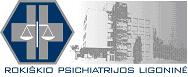 VIEŠOSIOS ĮSTAIGOS ROKIŠKIO PSICHIATRIJOS LIGONINĖSDIREKTORIUSĮSAKYMASDĖL PACIENTAMS GAUNAMŲ SIUNTŲ RIBOJIMO2020 m. spalio 27 d. Nr. 62RokiškisAtsižvelgiant į tai, kad Lietuvos Respublikos Vyriausybės  2020 m. vasario 26 d. nutarimu Nr. 152 „Dėl valstybės lygio ekstremaliosios situacijos paskelbimo” šalyje paskelbta ekstremalioji situacija,  bei atsižvelgiant į Lietuvos Respublikos sveikatos apsaugos ministerijos rekomendacijas dėl koronaviruso (COVID-19) plitimo valdymo, ir siekiant užtikrinti savalaikį ir efektyvų koronaviruso (COVID-19) infekcijos plitimo valdymą įstaigoje, n u s p r e n d ž i u:1. Apriboti pacientams gaunamas siuntas:1.1. pacientams siuntos iki 10 kg. gali būti siunčiamos tik per siuntų pristatymo paslaugas teikiančių įmonių kurjerį;1.2. siuntėjas ant siuntos privalo užrašyti: siuntėjo ir gavėjo adresus bei siuntos svorį;1.3. siuntose leidžiama siųsti tik tuos maisto produktus ir daiktus ir tik tokį kiekį, kaip yra nurodyta skyriaus vidaus tvarkos taisyklėse;1.4. pacientas siuntą turi teisę gauti du kartus per mėnesį, ne daugiau kaip 10 kg. svorio (vienos siuntos). Siuntos viršijančios nustatytą svorį ir kiekį, priimamos nebus.2. Įpareigoti kompiuterinių sistemų specialistą šį įsakymą paskelbti įstaigos interneto svetainėje.3. Kad šis įsakymas įsigalioja nuo 2020 m. lapkričio 1 d. ;Direktorius                                                                                                          Algimantas LiausėdasParengėAušra Katinauskienė2020-10-27